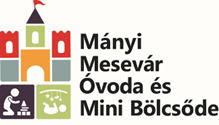 Óvodai felvétel iránti kérelem(Az adatszolgáltatás önkéntes, a kért adatok nem hozhatók illetéktelen tudomására)Alulírott……………………………………………………………………...kérem gyermekem óvodai elhelyezését.GYERMEK NEVE: ………………………………………………...........................................Születési helye, ideje: …………………………………………………………...............................Állampolgársága: ...……………………………………………………………………………..Lakóhelye: ……………………………………………Bejelentés dátuma:….…...…………….Tartózkodási helye: ……......…………………………Bejelentés dátuma:….…...……………..TAJ száma:…………………………………………….Anyja neve: ………………………………… leánykori név: …….……………..……….…...Lakóhelye: ……………………………………………Bejelentés dátuma:….…...…………….Tartózkodási helye: ……......…………………………Bejelentés dátuma:….…...……………..Telefon (mobil): ………………………………………………………………………..……….E-mail cím: ………………………………………………………………………………..……Munkahely (neve és címe): ………………………………………………………………..…....(Amennyiben munkahely címe alapján kéri gyermeke óvodai elhelyezését)Apja neve: …………………………………Lakóhelye: ……………………………………………Bejelentés dátuma:….…...…………….Tartózkodási helye: ……......…………………………Bejelentés dátuma:….…...……………..Telefon (mobil): ………………………………………………………………………..……….E-mail cím: ………………………………………………………………………………..……Munkahely (neve és címe): ………………………………………………………………..…....(Amennyiben munkahely címe alapján kéri gyermeke óvodai elhelyezését)A következő rész kitöltése kötelező, büntetőjogi felelősségem tudatában nyilatkozom:A gyermeket egyedülállóként nevelem:	igen		nemA szülői felügyeleti jogot együttesen gyakorolják a szülők:	igen		nem Annak a szülőnek, vagy gondviselőnek az adatai, ahol a gyermeket hivatalosan elhelyezték:Neve, telefonszáma: ……………………………………………………………………..……Rendszeres gyermekvédelmi kedvezményben részesül-e:	igen		nemSzakértői véleménnyel rendelkezik-e a gyermek:		igen		nemVan-e folyamatban szakértői vizsgálat?		igen		nemJelenleg jár-e gyermek bölcsődébe?		igen		nemHa igen, akkor a bölcsőde neve és székhelye: …………………………………………………………………………………………………………………………………………………......Jelenleg van-e a gyermeknek óvodai jogviszonya?		igen		nemHa igen, akkor az óvoda neve és székhelye: ……………...……………………………………………………………………………………………………………………………………......Egyéb megjegyzés:……………………………………………………………………………………………………………………………………………………………………………….Gyermek védőnőjének neve, elérhetősége: ………………………………………………….………………………………………………………………………………………………….A felvételi kérelemben szolgáltatott adatok kezeléséhez, a felvételi eljárás teljes időtartama idejére hozzájárulok.Tudomásul veszem, hogy sikertelen felvétel esetén, az adatok további felhasználása nem lehetséges, és további kezelésük az Óvoda Adatvédelmi Szabályzat 5.3.1. alapján történik.Mány, 2020…………………………………………………………..Szülő/gondviselő aláírása…………………………………..Szülő/gondviselő aláírásaMellékletek:	…..Pl.: Szakértői vélemény (ha van)